فرم تعیین استاد راهنما برای دانشجویان کارشناسی ارشدابراز تمایل به همکاری با استادان بعنوان استادان راهنما* دانشجویان گرامی لطفاً فقط صفحه مربوط به گروه خود را  تکمیل نمایید.این صفحه و سایر صفحات غیر مربوط را حذف نمایید.فرم ابراز تمایل به همکاری با استادان بعنوان استادان راهنما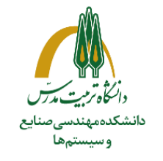 (گروه سیستم‌های اقتصادی و اجتماعی)نام ونام خانوادگی:                                    شماره دانشجویی:                                  رشتۀ  تحصیلی:     مهندسی لجستیک و زنجیره تامین		 مدلسازی سیستم ها و تحلیل داده	زمینه‌های تحقیقاتی مورد علاقه:از میان اعضای هیات علمی اصلی گروه که نام آنها در انتهای صفحه آمده است، نام استادانی که تمایل به همکاری با ایشان را دارید، در جدول 1 وارد کنید.از میان سایر اعضای هیات علمی دانشکده، نام حداکثر یکی از استادانی که تمایل به همکاری با ایشان را دارید، در جدول 2 وارد کنید.نکته مهم:از میان اعضای اصلی گروه، باید حداقل نام سه استاد را در جدول 1 درج کنید.اعضای هیات علمی اصلی گروه آموزشی:دکتر نسیم نهاوندی-دکتر مجید شیخ‌محمدی-دکتر علی حسین‌زاده کاشان- دکتر احسان نیک‌بخشفرم ابراز تمایل به همکاری با استادان بعنوان استادان راهنما(گروه مدیریت سیستم و بهره وری)نام ونام خانوادگی:                                    شماره دانشجویی:                                  رشتۀ  تحصیلی:     سیستم های مالی		 کیفیت و بهره وری	مدیریت مهندسیزمینه‌های تحقیقاتی مورد علاقه:از میان اعضای هیات علمی اصلی گروه که نام آنها در انتهای صفحه آمده است، نام استادانی که تمایل به همکاری با ایشان را دارید، در جدول 1 وارد کنید.از میان سایر اعضای هیات علمی دانشکده، نام حداکثر یکی از استادانی که تمایل به همکاری با ایشان را دارید، در جدول 2 وارد کنید.نکته مهم:از میان اعضای اصلی گروه، باید حداقل نام چهار استاد را در جدول 1 درج کنید.اعضای هیات علمی اصلی گروه آموزشی:دکتر بختیار استادی- دکتر محمد اقدسی-دکتر رضا کاظم زاده-دکتر محمدعلی رستگار-دکتر گلناز تاج الدیندکتر پرستو محمدی-دکتر مرتضی خاکزارفرم ابراز تمایل به همکاری با استادان بعنوان استادان راهنما(گروه مهندسی صنایع)نام ونام خانوادگی:                                    شماره دانشجویی:                                  رشتۀ  تحصیلی:     سیستم های سلامت		 روشهای بهینه سازی	زمینه‌های تحقیقاتی مورد علاقه:از میان اعضای هیات علمی اصلی گروه که نام آنها در انتهای صفحه آمده است، نام استادانی که تمایل به همکاری با ایشان را دارید، در جدول 1 وارد کنید.از میان سایر اعضای هیات علمی دانشکده، نام حداکثر یکی از استادانی که تمایل به همکاری با ایشان را دارید، در جدول 2 وارد کنید.نکته مهم:از میان اعضای اصلی گروه، باید حداقل نام سه استاد را در جدول 1 درج کنید.اعضای هیات علمی اصلی گروه آموزشی:دکتر سیدکمال چهارسوقی-دکتر توکتم خطیبی-دکتر سیدحسام الدین ذگردی-دکتر محمد مهدی سپهریدکتر الهام یاوری……………………………………………………………………………………………………………………………………………..……………………………………………………………………………………………………………………………………………..……………………………………………………………………………………………………………………………………………..……………………………………………………………………………………………………………………………………………..جدول 1. نام استادان مد نظر برای همکاری از میان اعضای اصلی گروهجدول 2. نام استاد مد نظر برای همکاری از میان سایر استادان دانشکده ……………………………………………………………………………………………………………………………………………..……………………………………………………………………………………………………………………………………………..……………………………………………………………………………………………………………………………………………..……………………………………………………………………………………………………………………………………………..جدول 1. نام استادان مد نظر برای همکاری از میان اعضای اصلی گروهجدول 2. نام استاد مد نظر برای همکاری از میان سایر استادان دانشکده ……………………………………………………………………………………………………………………………………………..……………………………………………………………………………………………………………………………………………..……………………………………………………………………………………………………………………………………………..……………………………………………………………………………………………………………………………………………..جدول 1. نام استادان مد نظر برای همکاری از میان اعضای اصلی گروهجدول 2. نام استاد مد نظر برای همکاری از میان سایر استادان دانشکده 